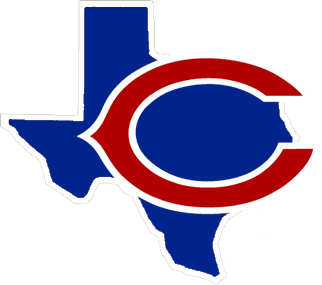 ASSESSMENT CALENDARColeman ISD Gifted & Talented Assessment Calendar 2022-2023KINDERGARTEN GT SCREENINGSeptember-November 2022: Kindergarteners will be considered for GT screening.November 2022 - February 2023: Kindergarteners that meet the initial criteria with assessments and teacher observations will be screened.Late February 2023: Kindergarten results issued to campus and parentsMarch 1, 2023: GT Services Begin for Newly Identified Kindergarten StudentsSPRING SCREENINGOPEN TO ALL STUDENTS IN 1ST, 3RD-11TH GRADES;ONLY OPEN TO NEW-TO-DISTRICT STUDENTS IN K AND 2ND GRADESFebruary 1-25 2023: Spring Screening Referral & Permission WindowStudent Referral packets will be available online and in campus offices upon requestReferral and Permission Form (English)Referral and Permission Form (Spanish)Referrals are Due no later than February 26th, 2022 @ 3:00 PMFebruary 28, 2023: ALL PERMISSION/NOMINATION FORMS DUE TO CAMPUSESMarch 20, 2023 — April 21, 2023:Screening BeginsSPRING SCREENING & 2ND GRADE GT SCREENINGGT Screenings administered at the student’s home campusWeek of May 8 - May 12, 2023: Spring Screening & 2nd results issued to campus and parentsAugust 2023: GT Services Begin for Newly Identified StudentsCONTACTJoy Thompson, GT Coordinator, joy.thompson@colemanisd.net | 325.625.2156 x210